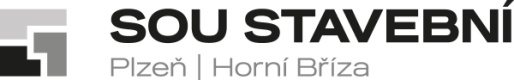 _Objednáváme u Vás dodání zboží dle rekapitulace z cenové nabídky č. 210524 ze dne 13. 8.  2021. Cena dodávky: 48.563 Kč bez DPH, 58.761 Kč včetně DPH. Adresa dodávky a předání: Plzeň, Borská 55 Termín: 	  září – říjen 2021 (dle dohody) Poznámka: 	  dodávku avizovat den předem na tel.: 602 159 102 Bližší informace zástupce ředitele pro odborný výcvik Ing. Jiří Hájek tel. č. 602 159 102  Fakturační adresa: 	SOU stavebníBorská 55301 00 PlzeňIČO: 004 97 061, jsme plátci DPHPříloha: rekapitulace z cenové nabídky č. 210524 ze dne 13. 8.  2021Žádáme o písemné potvrzení objednávkyPotvrzujeme objednávku: ŠIMEK proficentrum s.r.o.Kal 22339 01 KlatovyStřední odborné učiliště stavební, Plzeň, Borská 55Střední odborné učiliště stavební, Plzeň, Borská 55Střední odborné učiliště stavební, Plzeň, Borská 55Borská 2718/55, Jižní Předměstí, 301 00 PlzeňBorská 2718/55, Jižní Předměstí, 301 00 PlzeňBorská 2718/55, Jižní Předměstí, 301 00 Plzeňtel.: 373 730 030, fax: 377 422 724tel.: 373 730 030, fax: 377 422 724ŠIMEK proficentrum s.r.o.e-mail: sou@souplzen.cze-mail: sou@souplzen.czhttp://www.souplzen.czhttp://www.souplzen.czKal 22339 01 KlatovyVÁŠ DOPIS ZN.:ZE DNE:NAŠE ZN.:SOUSPL/1672/21SOUSPL/1672/21VYŘIZUJE:Ing. Jiří HájekIng. Jiří HájekTEL.:373 730 036373 730 036FAX:377 422 724377 422 724E-MAIL:sou@souplzen.czsou@souplzen.czDATUM:6.9.20216.9.2021Objednávka 42/2021Střední odborné učiliště stavební,Plzeň, Borská 55